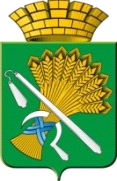 АДМИНИСТРАЦИЯ КАМЫШЛОВСКОГО ГОРОДСКОГО ОКРУГАП О С Т А Н О В Л Е Н И Еот 21.10.2020 N 723Об увеличении оплаты труда работников органов местного самоуправления, замещающих должности, не являющиеся должностями муниципальной службы  Камышловского городского округа в 2020 году В соответствии с Трудовым кодексом Российской Федерации, ("Российская газета" от 31.12.2001 № 256, "Парламентская газета" от 05.01.2002  N 2-5 , "Собрание законодательства РФ", от  07.01.2002  N 1 (ч. 1), ст. 3.),  с учетом решения  Думы Камышловского городского округа от 05.12.2019г. № 440 «О бюджете Камышловского городского округа на 2020 год и плановый период 2021 и 2022 годов»,  в целях повышения оплаты труда работников органов местного самоуправления, замещающих должности, не являющимися должностями муниципальной службы  Камышловского городского округа, администрация  Камышловского городского округа ПОСТАНОВЛЯЕТ:  1. Увеличить (индексировать)  с 01 октября 2020 года на 3,0 процента размеры должностных окладов  работников органов местного самоуправления, не являющимися должностями муниципальной службы Камышловского городского округа.  2. Главным распорядителям средств бюджета Камышловского городского округа обеспечить финансирование расходов, связанных с реализацией пункта 1 настоящего постановления, за счет средств, предусмотренных в бюджете Камышловского городского округана 2020 год и плановый период 2021 и 2022 годов.                                     3. Разместить настоящее постановление на официальном сайте Камышловского городского округа в информационно-телекоммуникационной сети Интернет (www.gorod-kamyshlov.ru).4.  Контроль за исполнением настоящего постановления оставляю за собой.ГлаваКамышловского городского округа                                               А.В. Половников                             	 